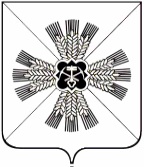 КЕМЕРОВСКАЯ ОБЛАСТЬАДМИНИСТРАЦИЯ ПРОМЫШЛЕННОВСКОГО МУНИЦИПАЛЬНОГО ОКРУГАПОСТАНОВЛЕНИЕот «12» сентября 2022г. № 1203-Ппгт. ПромышленнаяО создании постоянно действующей межведомственной комиссии по выявлению, перемещению, временному хранению и утилизации брошенных (разукомплектованных) и бесхозяйных транспортных средств на территории Промышленновского муниципального округаНа основании постановления от 08.08.2022 № 1048-П                            «Об утверждении Положения о порядке выявления, перемещения, временного хранения и утилизации брошенных (разукомплектованных), бесхозяйных транспортных средств, частей разукомплектованных транспортных средств на территории Промышленновского муниципального округа», Федеральным законом от 06.10.2003 № 131-ФЗ «Об общих принципах организации местного самоуправления в Российской Федерации», Федеральным законом от 10.12.1995 № 196-ФЗ «О безопасности дорожного движения»:1. Утвердить состав постоянно действующей межведомственной  комиссии по выявлению, перемещению, временному хранению и утилизации брошенных (разукомплектованных) и бесхозяйных транспортных средств на территории Промышленновского муниципального округа согласно приложению к настоящему постановлению.2. Настоящее постановление подлежит размещению на официальном сайте администрации Промышленновского муниципального округа в сети Интернет.3. Контроль за исполнением настоящего постановления возложить на заместителя главы администрации Промышленновского муниципального округа – начальника Управления по жизнеобеспечению и строительству администрации Промышленновского муниципального округа                            А.А. Зарубина.4. Постановление вступает в силу со дня его подписания.Исп.: П.Н. ГоловнинТел.:7-40-05                                                               Приложение                                                            к постановлению администрации Промышленновского                                                                 муниципального округа                                                            от 12 сентября 2022 г№ 1203-ПСоставпостоянно действующей межведомственной комиссии по выявлению, перемещению, временному хранению и утилизации брошенных (разукомплектованных) и бесхозяйных транспортных средств на территории Промышленновского муниципального округаЧлены комиссии                                                            Приложение № 2                                                             к постановлению администрации Промышленновского                                                                 муниципального округа                                                            от 12 сентября 2022 г № 1203-П1   ПОЛОЖЕНИЕо Межведомственной комиссии по выявлению, перемещению, временному хранению и утилизации брошенных (разукомплектованных) и бесхозяйных транспортных средств,частей разукомплектованных транспортных средств на территории Промышленновского муниципального округаОбщие положенияНастоящее Положение определяет порядок работы Межведомственной комиссии по выявлению, перемещению, временному хранению и утилизации брошенных (разукомплектованных) и бесхозяйных транспортных средств, частей разукомплектованных транспортных средств на территории Промышленновского муниципального округа (далее – Комиссия).Комиссия осуществляет следующие основные функции:– рассмотрение заявлений, служебных записок брошенном (разукомплектованном) транспортном средстве;– комиссионное обследование предполагаемого брошенного (разукомплектованного) транспортного средства;– размещение требований о перемещении транспортного средства;– фиксация факта перемещения (не перемещения) транспортного средства;– взаимодействие с ОГИБДД Отдела МВД России по Промышленновскому округу по вопросу принятия мер к установлению принадлежности транспортного средства;– организация работы по размещению на официальном сайте администрации Промышленновского муниципального округа сети «Интернет» информации о брошенном (разукомплектованном) транспортном средстве, предупреждения о перемещении (вывозе) транспортного средства на специализированную стоянку по истечении срока, установленного для добровольного перемещения собственником транспортного средства;– направление собственнику транспортного средства требования о необходимости перемещения транспортного средства;– выдача заключения о необходимости перемещения брошенного (разукомплектованного) транспортного средства;– направление заявки на перемещение транспортного средства с приложением копии акта осмотра брошенного (разукомплектованного) транспортного средства в адрес эвакуационной организации, выбранной администрацией Промышленновского муниципального округа в соответствии с действующим законодательством.Комиссия является постоянной действующим коллегиальным органом для рассмотрения вопросов, касающихся выявления, перемещения, временного хранения и утилизации брошенных (разукомплектованных) и бесхозяйных транспортных средств, частей разукомплектованных транспортных средств на территории Промышленновского муниципального округа.Комиссия состоит из председателя Комиссии, заместителя председателя Комиссии, представитель ОГИБДД Отдела МВД России по Промышленновскому округу, секретаря Комиссии и членов Комиссии.Персональный состав Комиссии утверждается постановлением администрацией Промышленновского муниципального округа.Комиссия осуществляет свою деятельность в соответствии с Порядком выявления, перемещения, временного хранения, утилизации брошенных (разукомплектованных), бесхозяйных транспортных средств, частей разукомплектованных транспортных средств на территории Промышленновского муниципального округа, а также настоящим Положением.Комиссия правомочна принимать решения при участии в ее работе не менее половины от общего числа членов Комиссии.Решение Комиссии считается принятым, если за него проголосовало более половины участвующих в заседании членов Комиссии.При равном количестве проголосовавших за и против решения Комиссии, голос Председателя Комиссии является решающим.Организация работы КомиссииОсновной организационной формой работы Комиссии является осуществление выездных комиссионных обследований и осмотров.Основанием для начала работы Комиссии является поступление в администрацию Промышленновского муниципального округа заявления, служебной записки о брошенном (разукомплектованном) транспортном средстве.Председатель Комиссии:–планирует и организует работу Комиссии;– назначает дату выездных комиссионных обследований и осмотров;– подписывает требования, уведомления, заключения.Заместитель председателя Комиссии:– содействует выполнению возложенных на председателя Комиссии обязанностей;– исполняет обязанности председателя Комиссии в случае его временного отсутствия (болезнь, отпуск, командировка).Секретарь Комиссии:– обеспечивает предварительное рассмотрение заявления, служебной записки на соответствие Порядку выявления, перемещения, временного хранения, утилизации брошенных (разукомплектованных), бесхозяйных транспортных средств, частей разукомплектованных транспортных средств на территории Промышленновского муниципального округа;– информирует членов Комиссии о дате выездных комиссионных обследований и осмотров;– осуществляет подготовку материалов для членов Комиссии;– осуществляет подготовку акта осмотра, требования о перемещении транспортного средства, уведомления о перемещении транспортного средства, акта приема - передачи транспортного средства специализированной организации, акта приема - передачи транспортного средства собственнику, заявки на перемещение транспортного средства с приложением копии акта осмотра брошенного (разукомплектованного) транспортного средства;– ведет и оформляет протоколы заседания Комиссии.Члены Комиссии:– участвуют в выездных комиссионных обследованиях и осмотрах;– подписывают акт осмотра брошенного (бесхозяйного) транспортного средства;– подписывают акт приема-передачи транспортного средства на площадку временного хранения.2.7   Комиссионные обследования и осмотры проводятся не менее чем в присутствии пяти человек, являющихся участниками Комиссии.Акт осмотра, акты приема-передачи транспортного средства специализированной организации, акты приема-передачи транспортного средства собственнику подписываются всеми присутствующими членами Комиссии.Учет документов, составленных при работе Комиссии, осуществляет секретарь Комиссии.                                   ГлаваПромышленновского муниципального округа С.А. ФедарюкЗарубин Артем Анатольевичзаместитель главы Промышленновского муниципального округа - начальник Управления по жизнеобеспечению и строительству  администрации Промышленновского муниципального округа, председатель комиссииГоловнин Сергей Васильевичзаместитель начальника Управления по жизнеобеспечению и строительству  администрации Промышленновского муниципального округа, заместитель председателя комиссииДуреев Юрий Петровичначальник отдела дорожного хозяйства и энергетики Управления по жизнеобеспечению и строительству администрации Промышленновского муниципального округа, секретарь комиссииЗахаров Сергей Александровичначальник ОГИБДД Отдела МВД России по Промышленновскому муниципальному округу, подполковник полицииНачальники территориальных отделов Управления по жизнеобеспечению и строительству администрации Промышленновского муниципального округапо территориальной              принадлежностиКлименков Иван Евгеньевич  командир отделения ДПС ГИБДД Отдела МВД России по Промышленновскому муниципальному округу, старший лейтенант полицииЗаместитель главыПромышленновского муниципального округа -          начальник Управления по жизнеобеспечениюи строительствуЗаместитель главыПромышленновского муниципального округа -          начальник Управления по жизнеобеспечениюи строительству                     А.А. ЗарубинЗаместитель главыПромышленновского муниципального округа-начальник Управления по жизнеобеспечению и строительству                      А.А. Зарубин